GUIA DE APRENDIZAJE KINDER 2020NOMBRE …………………………………………………………………………………………………………………..Matemáticas:Capacidad: Orient.Esp.Temp.Destreza: Motricidad FinaHabilidad: GraficarEstrategia: Graficar números 1-5, marcando líneas punteadas con autonomía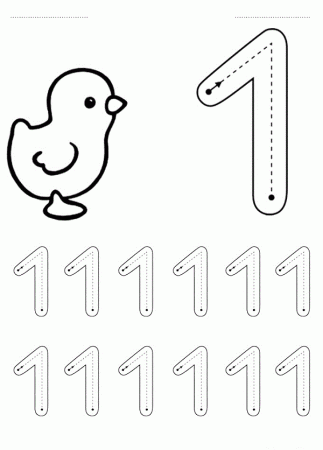 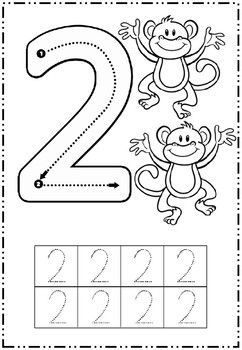 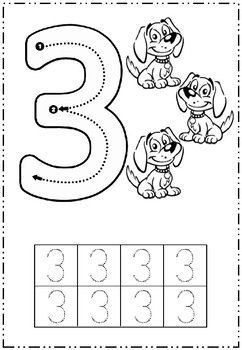 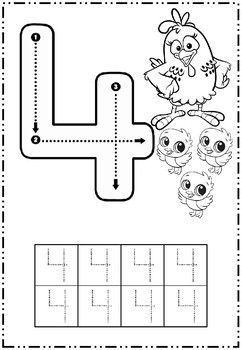 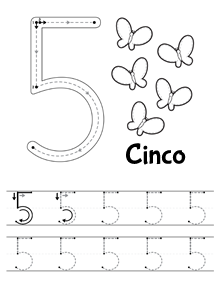 Capacidad: Razonamiento LógicoDestreza: OperarHabilidad: Asociar n°- cantidadEstrategia: Asociar n°- cantidad, uniendo con una línea según corresponda, con seguridad en sí mismo.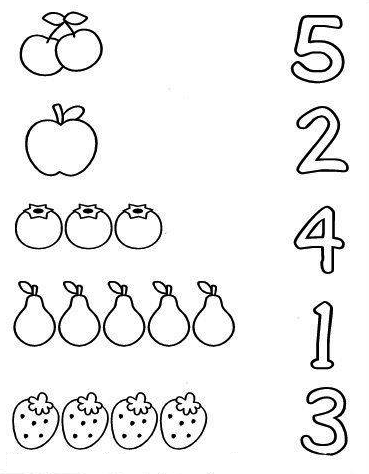 Lenguaje:Capacidad: Orient. Esp. Temp.Destreza: Motricidad FinaHabilidad: Graficar Estrategia: Graficar su nombre, copiando el modelo, utilizando diferentes lápices con alegríaCapacidad: Comunicación Destreza: Lenguaje verbalHabilidad: Captar ideasEstrategia: Captar ideas del cuento, marcando pintando el circulo la respuesta correcta, con seguridad en sí mismo.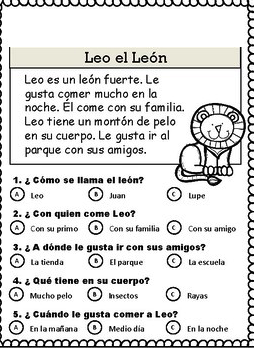 Capacidad: Orient.Esp.Temp.Destreza: Motricidad Fina Habilidad: GraficarEstrategias: Graficar uniendo líneas segmentadas, utilizando plumones con seguridad en sí mismo.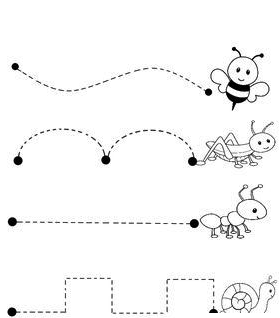 Capacidad: Lenguaje verbalDestreza: Pre-lecturaHabilidad: DiscriminarEstrategia: Discriminar  vocal A, pintando objetos que comienzan con A.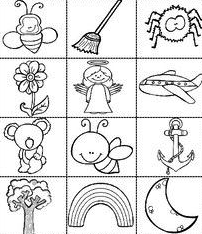 CienciasCapacidad: Orient.Esp.Temp.Destreza: Discriminación VisualHabilidad: identificarEstrategia: Identificar cuidados del cuerpo, pintando las imágenes con alegría.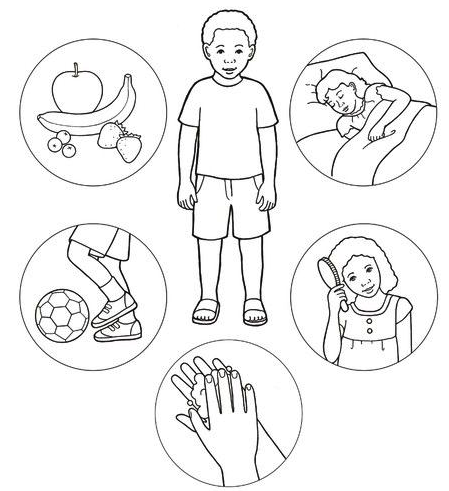 Sugerencia: Realizar alguna actividad física juegos de movilidad, motricidad gruesaCap:  Orient.Esp.Temp.                           Destreza: Motricidad FinaDestreza: Motricidad FinaHabilidad: Recortar.      Estrategia: Recortar siguiendo líneas rectas- curvas – combinadas, utilizando tijeras con autonomía.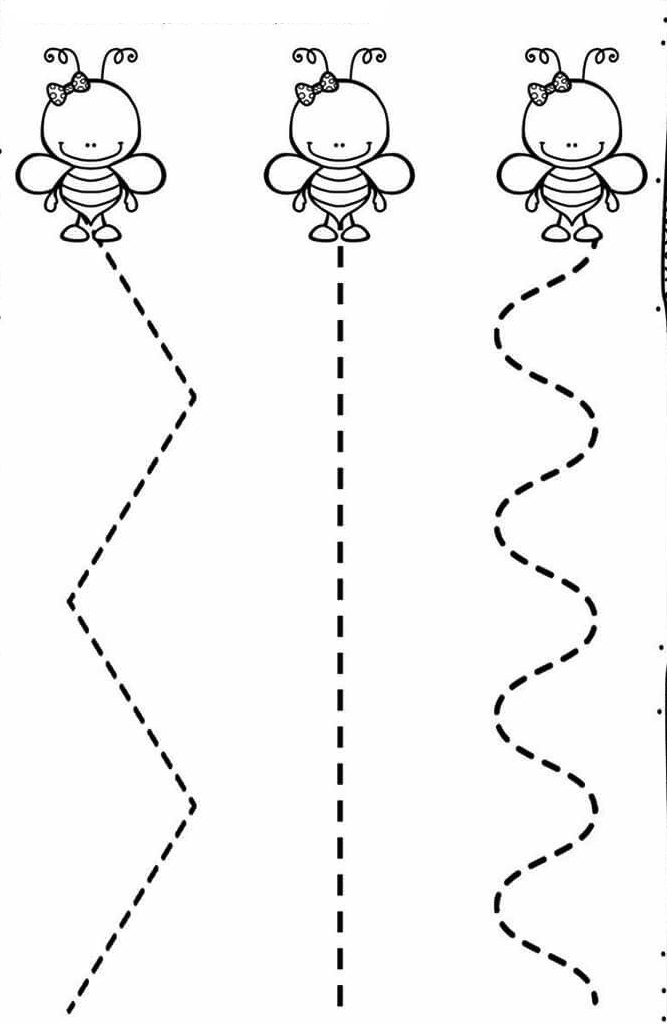 MODELO:  LA FAMILIA escribe el nombre su hijo(a)